Attachment B: Questionnaires/Data Collection Instruments The OMR data collection system is a web-based collection mechanism.  The screenshots included in this document represent all sections that will be visible to registered users completing a Measure Profile and Sub-Element Profile. The Measure Profile has 12 sections and the Sub-Element Profile has 1 section.MEASURE PROFILE1)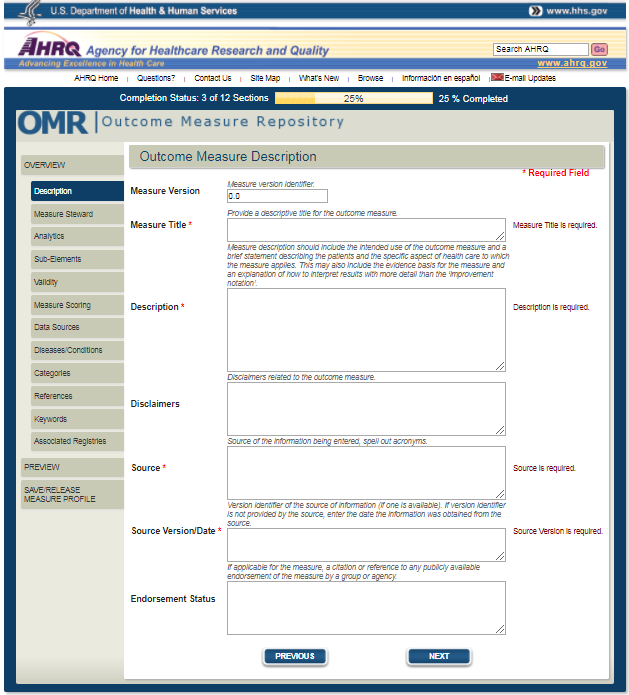 2)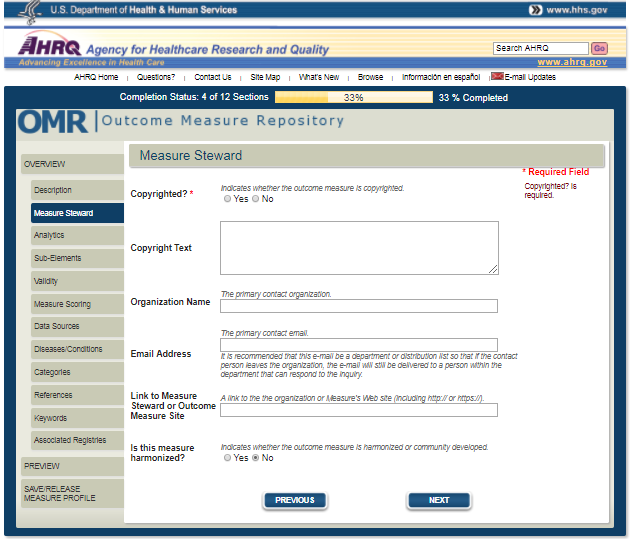 3)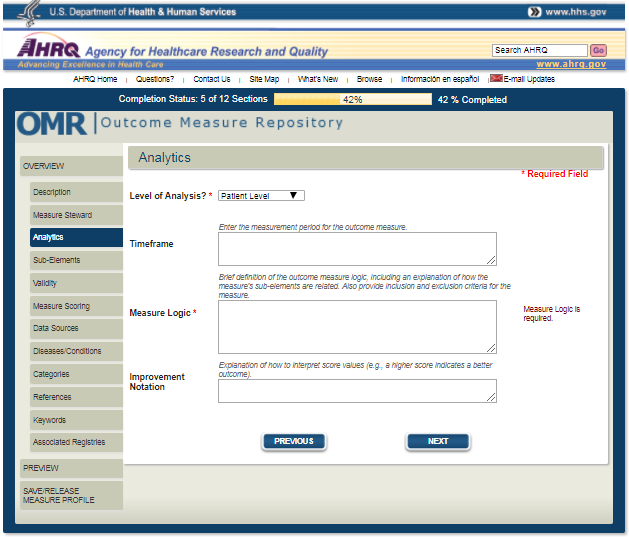 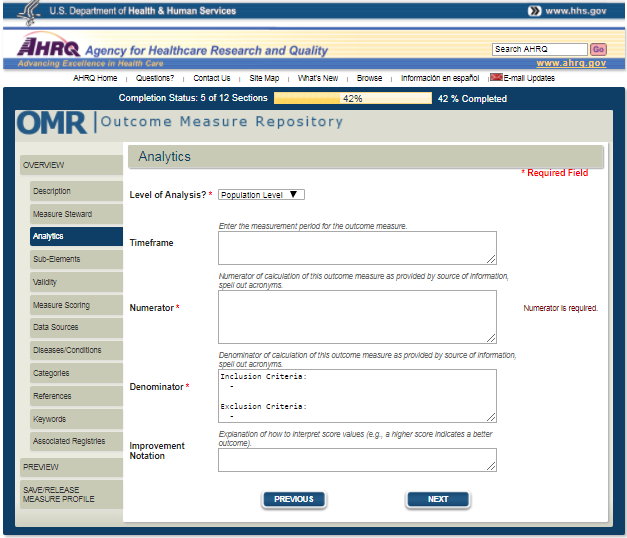 4)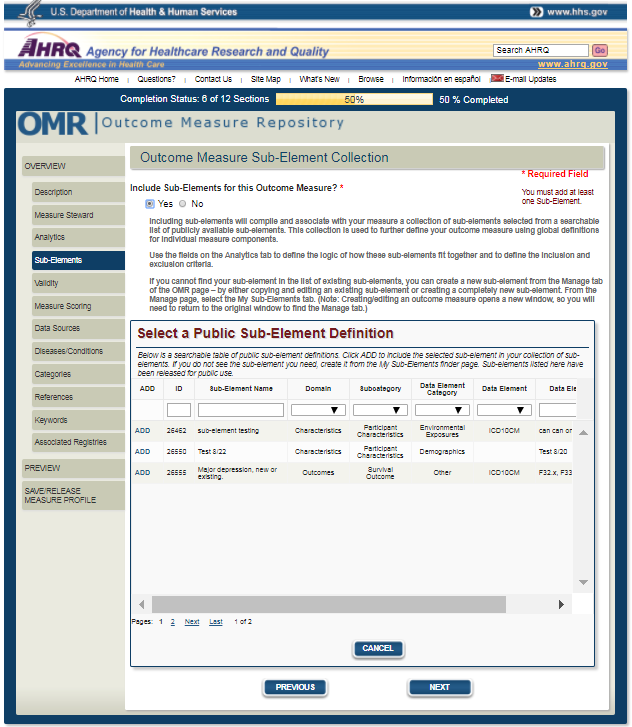 5)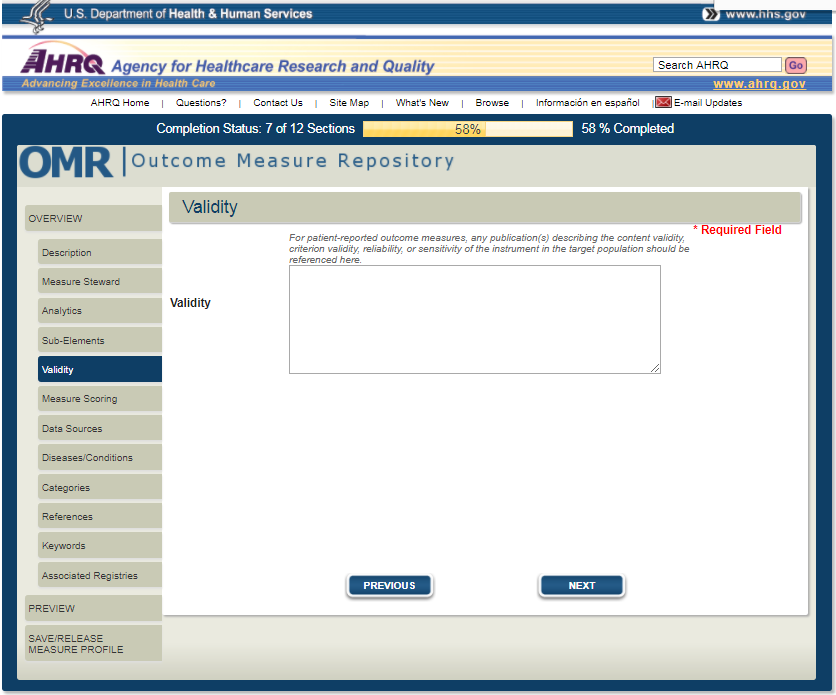 6)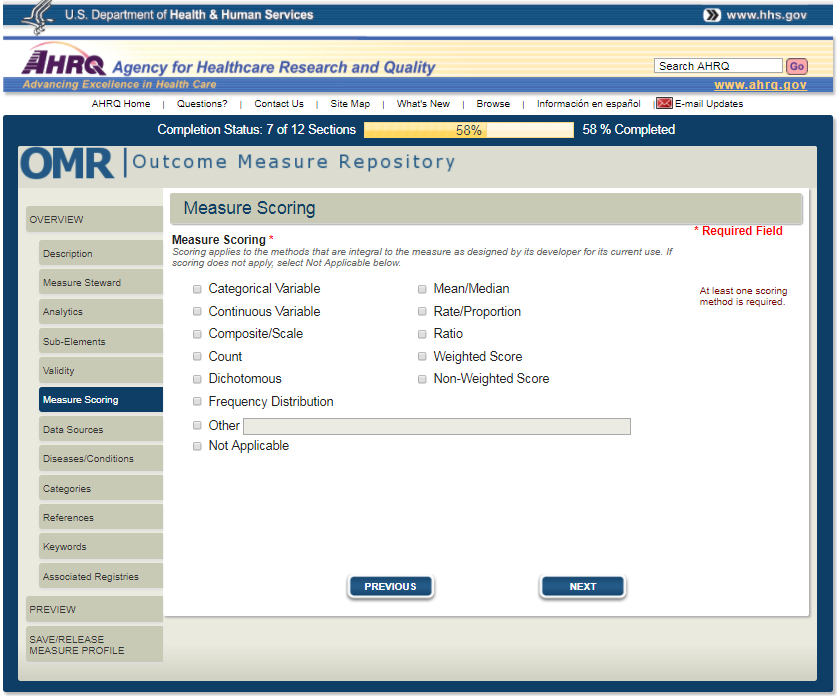 7)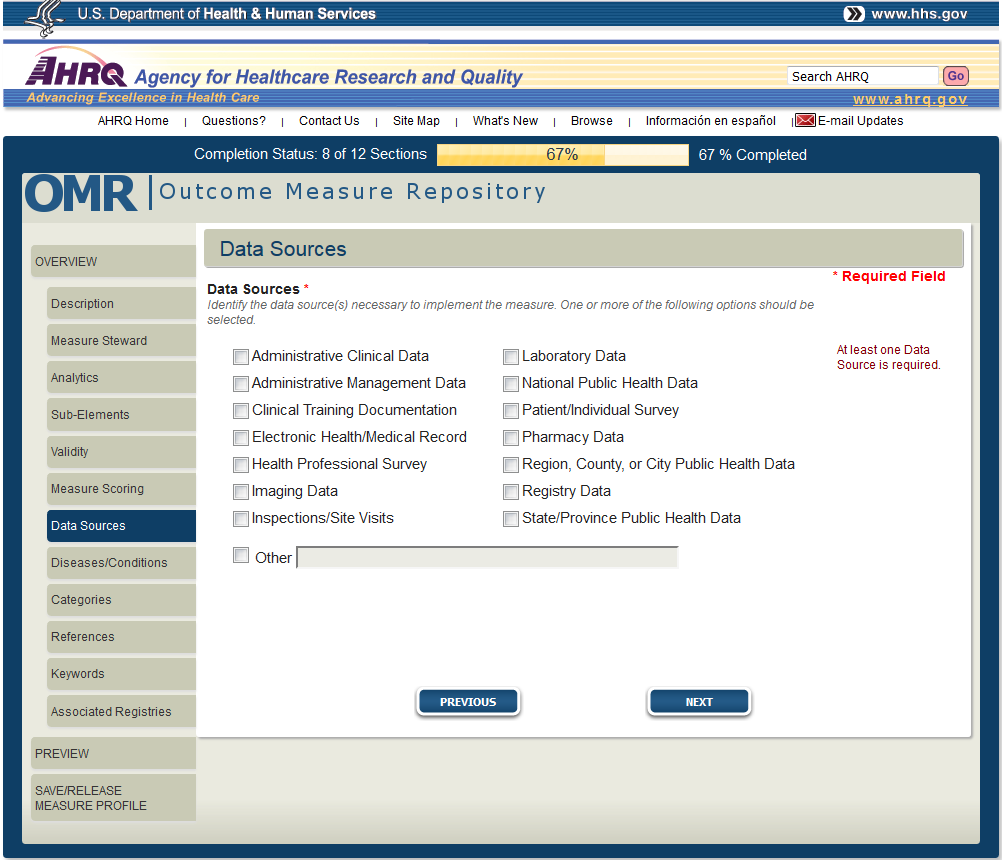 8)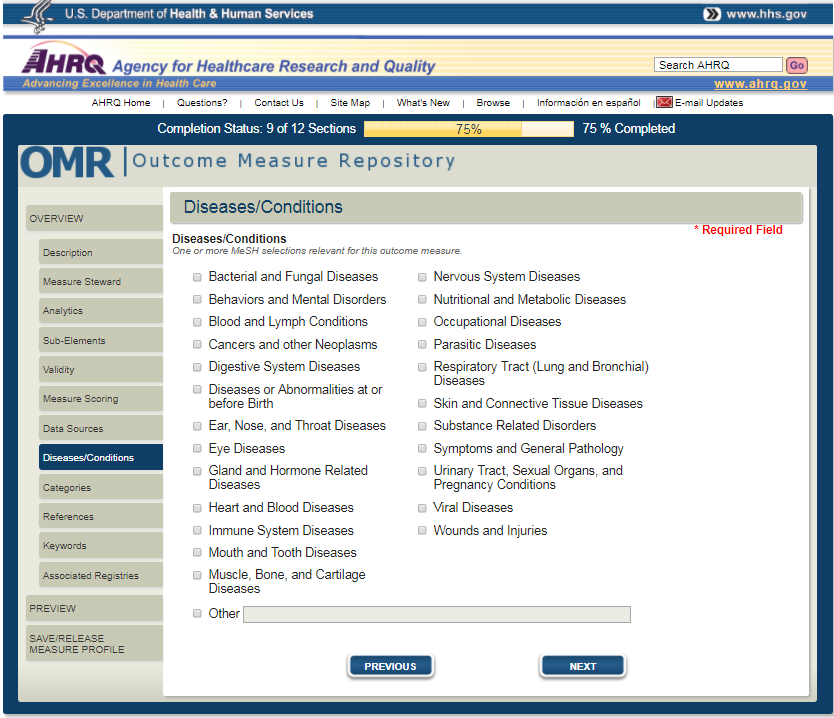 9)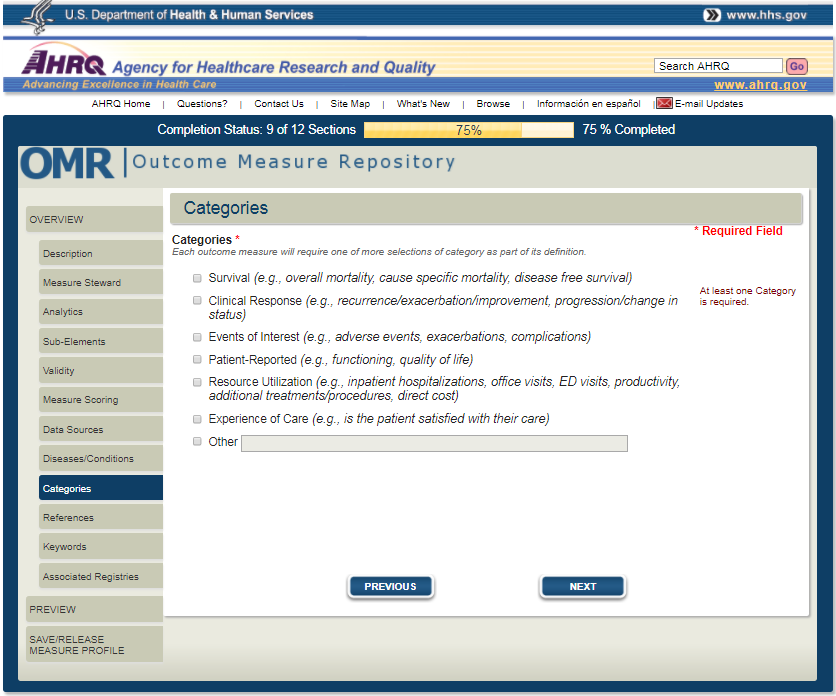 10)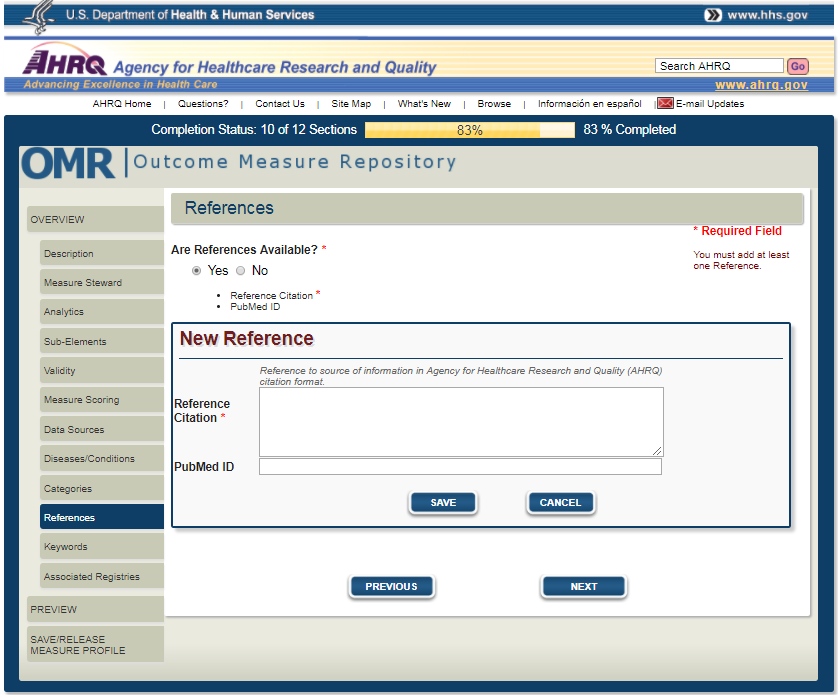 11)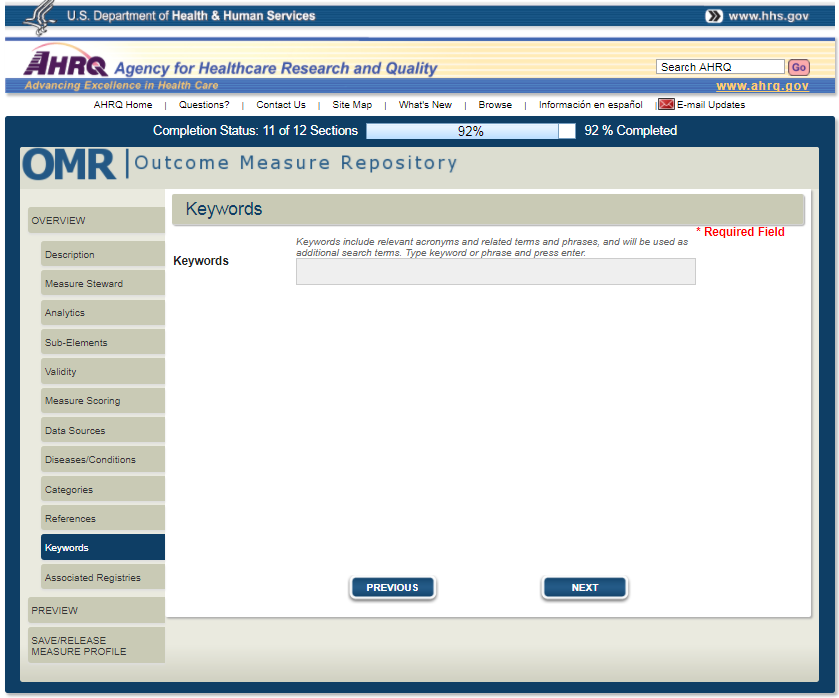 12)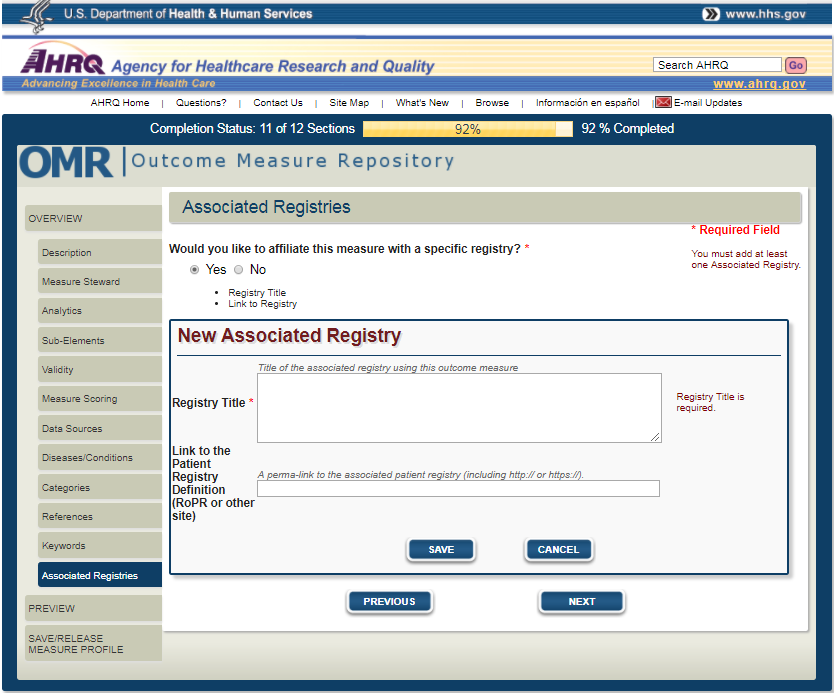 SUB-ELEMENT PROFILE1)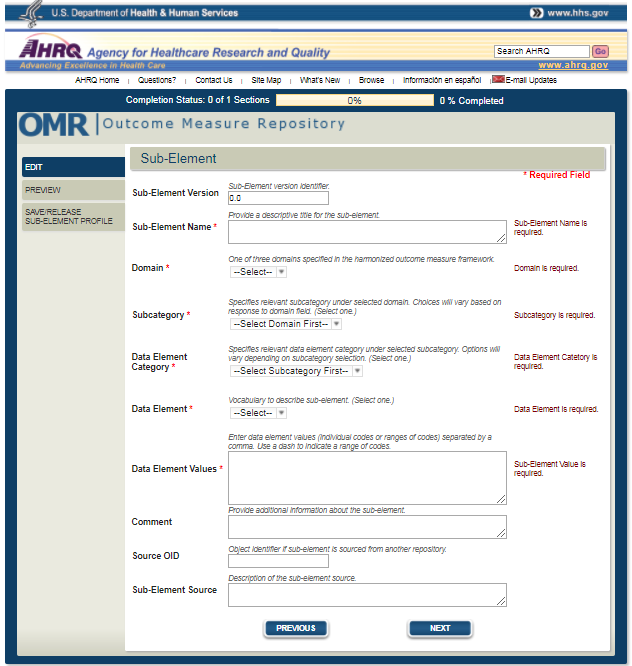 